APP-FORM-01Higher Degree by Research Application Form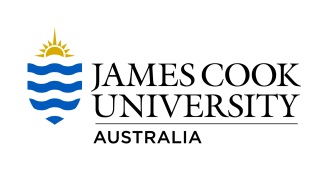 JCU Graduate Research School (GRS)What is the purpose of this form?This form is for all applications for Higher Degrees by Research. It must be completed and submitted with the online application. It includes questions regarding the applicant’s research training, the research proposal and arrangements such as finance. What is the purpose of this form?This form is for all applications for Higher Degrees by Research. It must be completed and submitted with the online application. It includes questions regarding the applicant’s research training, the research proposal and arrangements such as finance. What is the purpose of this form?This form is for all applications for Higher Degrees by Research. It must be completed and submitted with the online application. It includes questions regarding the applicant’s research training, the research proposal and arrangements such as finance. Section 1Application questionsApplicant to completeSection 2Research training and experienceApplicant to completeSection 3Details of proposed Research Project and Advisory PanelApplicant and Primary Advisor to completeSection 4Research project budgetApplicant and Primary Advisor to completeSection 5Off-campus (external) studyApplicant to completeSection 6Applicant and Advisor checklistApplicant to completeSection 7ApprovalsApplicant and Advisors to completeApplicant’s DetailsApplicant’s DetailsApplicant’s DetailsApplicant’s DetailsApplicant’s DetailsFirst /Given Name:Surname / Family Name:Country where you are located at time of application:Degree applying for:  PhD  Professional       Doctorate      Professional       Doctorate      Master of PhilosophyIntended Study Rate:  Full time  Full time  Full time  Part TimeIntended Study Mode:  Internal  Internal  Internal  ExternalStatus:  International Applicant  International Applicant  International Applicant  Domestic ApplicantIntended Enrolment (Commencement) Date:Campus:  Townsville  Townsville  Singapore  Cairns  External/Off- Campus                         External/Off- Campus                       Are you intending to apply for a Postgraduate Research Scholarship (living allowance stipend) as part of this application?  Yes   Yes   Yes   No Section 2 –Research Training and ExperienceApplicant to completeSection 2 –Research Training and ExperienceApplicant to completeSection 2 –Research Training and ExperienceApplicant to completeSection 2 –Research Training and ExperienceApplicant to completeFormal Research TrainingFormal Research TrainingFormal Research TrainingFormal Research TrainingPlease list in the table below all the formal research training you have received to date.Formal research training can include undertaking a research project that was an assessable component of a degree, completing a research training subject, such as statistics or other research methods training that was undertaken as part of a formal course of study.  Duration should be indicated in months, rather than semesters or similar, as the length of academic periods varies between institutions.  If the relevant training was undertaken part-time indicate the duration as full-time equivalence e.g. 6 months part-time = 3 months full time.Please list in the table below all the formal research training you have received to date.Formal research training can include undertaking a research project that was an assessable component of a degree, completing a research training subject, such as statistics or other research methods training that was undertaken as part of a formal course of study.  Duration should be indicated in months, rather than semesters or similar, as the length of academic periods varies between institutions.  If the relevant training was undertaken part-time indicate the duration as full-time equivalence e.g. 6 months part-time = 3 months full time.Please list in the table below all the formal research training you have received to date.Formal research training can include undertaking a research project that was an assessable component of a degree, completing a research training subject, such as statistics or other research methods training that was undertaken as part of a formal course of study.  Duration should be indicated in months, rather than semesters or similar, as the length of academic periods varies between institutions.  If the relevant training was undertaken part-time indicate the duration as full-time equivalence e.g. 6 months part-time = 3 months full time.Please list in the table below all the formal research training you have received to date.Formal research training can include undertaking a research project that was an assessable component of a degree, completing a research training subject, such as statistics or other research methods training that was undertaken as part of a formal course of study.  Duration should be indicated in months, rather than semesters or similar, as the length of academic periods varies between institutions.  If the relevant training was undertaken part-time indicate the duration as full-time equivalence e.g. 6 months part-time = 3 months full time.DegreeSubject / CourseType of TrainingDuration of this training (full time or equivalent)Example only - Masters of EconomicsStatistical analysis for economistsThis was a subject which included statistical training and a small assessable project6 monthsPrizes and AwardsIf you have been awarded any prizes, letters of commendation or other recognition for outstanding work in a research context, please provide the details below. You will be required to provide copies of relevant documents e.g., certificate or letter with your online application.Example - Letter of Commendation from the Dean of the Faculty for outstanding performance in an undergraduate research project (graded as High Distinction) 2011.Section 3 – Details of Proposed Research Project and Advisory PanelApplicant to complete in consultation with proposed Primary Advisor or entire Advisory PanelSection 3 – Details of Proposed Research Project and Advisory PanelApplicant to complete in consultation with proposed Primary Advisor or entire Advisory PanelSection 3 – Details of Proposed Research Project and Advisory PanelApplicant to complete in consultation with proposed Primary Advisor or entire Advisory PanelSection 3 – Details of Proposed Research Project and Advisory PanelApplicant to complete in consultation with proposed Primary Advisor or entire Advisory PanelSection 3 – Details of Proposed Research Project and Advisory PanelApplicant to complete in consultation with proposed Primary Advisor or entire Advisory PanelSection 3 – Details of Proposed Research Project and Advisory PanelApplicant to complete in consultation with proposed Primary Advisor or entire Advisory PanelSection 3 – Details of Proposed Research Project and Advisory PanelApplicant to complete in consultation with proposed Primary Advisor or entire Advisory PanelProject Title and Brief Description of the Research ProjectProject Title and Brief Description of the Research ProjectProject Title and Brief Description of the Research ProjectProject Title and Brief Description of the Research ProjectProject Title and Brief Description of the Research ProjectProject Title and Brief Description of the Research ProjectProject Title and Brief Description of the Research ProjectProject Title: Project Title: Project Title: Project Title: Project Title: Project Title: Project Title: Brief Description of the Project: Brief Description of the Project: Brief Description of the Project: Brief Description of the Project: Brief Description of the Project: Brief Description of the Project: Brief Description of the Project: Field of Research (FoR) of Project:  Please select the one most appropriate 4-digit FoRs from this list.This information is used for University statutory reporting requirements.https://www.abs.gov.au/statistics/classifications/australian-and-new-zealand-standard-research-classification-anzsrc/2020/anzsrc2020_for.xlsxField of Research (FoR) of Project:  Please select the one most appropriate 4-digit FoRs from this list.This information is used for University statutory reporting requirements.https://www.abs.gov.au/statistics/classifications/australian-and-new-zealand-standard-research-classification-anzsrc/2020/anzsrc2020_for.xlsxField of Research (FoR) of Project:  Please select the one most appropriate 4-digit FoRs from this list.This information is used for University statutory reporting requirements.https://www.abs.gov.au/statistics/classifications/australian-and-new-zealand-standard-research-classification-anzsrc/2020/anzsrc2020_for.xlsxField of Research (FoR) of Project:  Please select the one most appropriate 4-digit FoRs from this list.This information is used for University statutory reporting requirements.https://www.abs.gov.au/statistics/classifications/australian-and-new-zealand-standard-research-classification-anzsrc/2020/anzsrc2020_for.xlsxField of Research (FoR) of Project:  Please select the one most appropriate 4-digit FoRs from this list.This information is used for University statutory reporting requirements.https://www.abs.gov.au/statistics/classifications/australian-and-new-zealand-standard-research-classification-anzsrc/2020/anzsrc2020_for.xlsxField of Research (FoR) of Project:  Please select the one most appropriate 4-digit FoRs from this list.This information is used for University statutory reporting requirements.https://www.abs.gov.au/statistics/classifications/australian-and-new-zealand-standard-research-classification-anzsrc/2020/anzsrc2020_for.xlsxField of Research (FoR) of Project:  Please select the one most appropriate 4-digit FoRs from this list.This information is used for University statutory reporting requirements.https://www.abs.gov.au/statistics/classifications/australian-and-new-zealand-standard-research-classification-anzsrc/2020/anzsrc2020_for.xlsx4 Digit FoR CodeOne onlyDescriptionEach application requires an Advisory Panel as defined in the HDR Supervision Procedure.  In summary: Each Advisory Panel needs at least a Primary Advisor and a Secondary Advisor.An Advisor Mentor is also required on a Doctoral Advisory Panel where the Primary and Secondary advisors have no record of at least one PhD completion as the Primary Advisor.The JCU Register of Advisors can be accessed at: https://www.jcu.edu.au/graduate-research-school/register-of-advisorsEach application requires an Advisory Panel as defined in the HDR Supervision Procedure.  In summary: Each Advisory Panel needs at least a Primary Advisor and a Secondary Advisor.An Advisor Mentor is also required on a Doctoral Advisory Panel where the Primary and Secondary advisors have no record of at least one PhD completion as the Primary Advisor.The JCU Register of Advisors can be accessed at: https://www.jcu.edu.au/graduate-research-school/register-of-advisorsEach application requires an Advisory Panel as defined in the HDR Supervision Procedure.  In summary: Each Advisory Panel needs at least a Primary Advisor and a Secondary Advisor.An Advisor Mentor is also required on a Doctoral Advisory Panel where the Primary and Secondary advisors have no record of at least one PhD completion as the Primary Advisor.The JCU Register of Advisors can be accessed at: https://www.jcu.edu.au/graduate-research-school/register-of-advisorsEach application requires an Advisory Panel as defined in the HDR Supervision Procedure.  In summary: Each Advisory Panel needs at least a Primary Advisor and a Secondary Advisor.An Advisor Mentor is also required on a Doctoral Advisory Panel where the Primary and Secondary advisors have no record of at least one PhD completion as the Primary Advisor.The JCU Register of Advisors can be accessed at: https://www.jcu.edu.au/graduate-research-school/register-of-advisorsNominated Advisors:Nominated Advisors:Nominated Advisors:Nominated Advisors:Advisor’s Name (If on Contract Please Add Current Employment End Date of Primary Advisor)CollegeRole (e.g. Primary / Secondary)Level on RegisterExternal advisor:Applying to JCU Register of Advisors?  Yes   No Name and TitleEmail AddressInstitution /AddressBackground and significance of the research: This should be no more than 500 words and should identify the gap in current knowledge that this project will address, how this research will contribute to knowledge in this area and why that is important.  References are not required.Methods and Techniques The methods and techniques should be a maximum of 500 words and include the methodologies, techniques and how the data will be collected and analysed.This section should be as specific as is possible at this time.Specialist Equipment and Access RequirementsInclude the details below if the project will require specialist equipment such as access to a scanning electron microscope, boats for aquatic study sites, patients, specialised software etc.Standard equipment of facilities e.g., car to travel to study site, software routinely available on University computers or access to a general purpose laboratory, need not be specified here.Section 4 – Research Project BudgetApplicant to complete in consultation with Primary AdvisorSection 4 – Research Project BudgetApplicant to complete in consultation with Primary AdvisorSection 4 – Research Project BudgetApplicant to complete in consultation with Primary AdvisorSection 4 – Research Project BudgetApplicant to complete in consultation with Primary AdvisorSection 4 – Research Project BudgetApplicant to complete in consultation with Primary AdvisorLack of anticipated funding can have serious consequences for a project and candidature.Although not all expenses can be anticipated at this stage, major expenses should be identified and costed approximately to ensure that a secured source of funding can be identified.  This funding cannot come from the candidate (i.e., self-funding project costs) and must be guaranteed to be available at the commencement of the project work and for the anticipated duration of the project. The only permitted exception to this rule (which requires the written approval of the Dean, Graduate Research) occurs when the candidate is undertaking the project under the aegis of their employment external to JCU. Items should be indicated to the nearest $500 AUD.Items such as conference attendance, thesis preparation or access to facilities or consumables for which the College is normally responsible do not need to be included here.All costs are to be in Australian Dollars.Attach additional pages if required.Lack of anticipated funding can have serious consequences for a project and candidature.Although not all expenses can be anticipated at this stage, major expenses should be identified and costed approximately to ensure that a secured source of funding can be identified.  This funding cannot come from the candidate (i.e., self-funding project costs) and must be guaranteed to be available at the commencement of the project work and for the anticipated duration of the project. The only permitted exception to this rule (which requires the written approval of the Dean, Graduate Research) occurs when the candidate is undertaking the project under the aegis of their employment external to JCU. Items should be indicated to the nearest $500 AUD.Items such as conference attendance, thesis preparation or access to facilities or consumables for which the College is normally responsible do not need to be included here.All costs are to be in Australian Dollars.Attach additional pages if required.Lack of anticipated funding can have serious consequences for a project and candidature.Although not all expenses can be anticipated at this stage, major expenses should be identified and costed approximately to ensure that a secured source of funding can be identified.  This funding cannot come from the candidate (i.e., self-funding project costs) and must be guaranteed to be available at the commencement of the project work and for the anticipated duration of the project. The only permitted exception to this rule (which requires the written approval of the Dean, Graduate Research) occurs when the candidate is undertaking the project under the aegis of their employment external to JCU. Items should be indicated to the nearest $500 AUD.Items such as conference attendance, thesis preparation or access to facilities or consumables for which the College is normally responsible do not need to be included here.All costs are to be in Australian Dollars.Attach additional pages if required.Lack of anticipated funding can have serious consequences for a project and candidature.Although not all expenses can be anticipated at this stage, major expenses should be identified and costed approximately to ensure that a secured source of funding can be identified.  This funding cannot come from the candidate (i.e., self-funding project costs) and must be guaranteed to be available at the commencement of the project work and for the anticipated duration of the project. The only permitted exception to this rule (which requires the written approval of the Dean, Graduate Research) occurs when the candidate is undertaking the project under the aegis of their employment external to JCU. Items should be indicated to the nearest $500 AUD.Items such as conference attendance, thesis preparation or access to facilities or consumables for which the College is normally responsible do not need to be included here.All costs are to be in Australian Dollars.Attach additional pages if required.Lack of anticipated funding can have serious consequences for a project and candidature.Although not all expenses can be anticipated at this stage, major expenses should be identified and costed approximately to ensure that a secured source of funding can be identified.  This funding cannot come from the candidate (i.e., self-funding project costs) and must be guaranteed to be available at the commencement of the project work and for the anticipated duration of the project. The only permitted exception to this rule (which requires the written approval of the Dean, Graduate Research) occurs when the candidate is undertaking the project under the aegis of their employment external to JCU. Items should be indicated to the nearest $500 AUD.Items such as conference attendance, thesis preparation or access to facilities or consumables for which the College is normally responsible do not need to be included here.All costs are to be in Australian Dollars.Attach additional pages if required.Items required (description, cost & number required)Total cost in AUD to nearest $500Justification for requirementSource of fundse.g. School funding, Advisor’s grant fundingEquipment Items that will cost a total of $1000 or more,Example only: Mosquito traps, $150 each x 20 units$3,000Required to capture the mosquitos needed for the studyPrimary Advisor’s ARC grant fundsTravel e.g. Travel to and from study sites, accommodation,Consumables Items that cost less than $1000,Other e.g. Specialist training, medical costs for travel, fieldwork costs,Section 5 – External/Off-campus candidates Applicant to complete in consultation with proposed Primary Advisor or entire Advisory Panel if they not intending to be in regular attendance at a campus of JCU. Section 5 – External/Off-campus candidates Applicant to complete in consultation with proposed Primary Advisor or entire Advisory Panel if they not intending to be in regular attendance at a campus of JCU. External/Off-campus study applies to candidates who are not intending to be in regular attendance at a JCU campus, (Townsville, Cairns or Singapore)Candidates wishing to study externally must be able to demonstrate how they will be adequately supported and be able to meet the degree requirements. This includes ensuring that the proposed project is designed in a way that would enable commencement, and potentially completion from your current location.  Approval to study externally is not granted automatically and must be agreed to by the Advisory Panel and approved by the Dean, Graduate ResearchPlease answer all the questions below:External/Off-campus study applies to candidates who are not intending to be in regular attendance at a JCU campus, (Townsville, Cairns or Singapore)Candidates wishing to study externally must be able to demonstrate how they will be adequately supported and be able to meet the degree requirements. This includes ensuring that the proposed project is designed in a way that would enable commencement, and potentially completion from your current location.  Approval to study externally is not granted automatically and must be agreed to by the Advisory Panel and approved by the Dean, Graduate ResearchPlease answer all the questions below:Question 1 –Why you are seeking to study off-campus / externally?Question 1 –Why you are seeking to study off-campus / externally?Question 2 – Please provide a description of how your project is designed in such a way that it can be commenced and completed from your current location.Question 2 – Please provide a description of how your project is designed in such a way that it can be commenced and completed from your current location.Question 3 – How often and by which means of communication will maintain contact with your Advisory Panel?Question 3 – How often and by which means of communication will maintain contact with your Advisory Panel?Question 4 – What support services will you have access to in your off-campus location (e.g. access to on-site supervision, field sites and/or equipment, advisor or mentor, University library etc)?Question 4 – What support services will you have access to in your off-campus location (e.g. access to on-site supervision, field sites and/or equipment, advisor or mentor, University library etc)?Comments / additional information – Please provide any comments or additional information in relation to your request to study externally.Comments / additional information – Please provide any comments or additional information in relation to your request to study externally.Section 6 – Applicant and Advisor ChecklistApplicant to complete in consultation with proposed Primary Advisor or entire Advisory Panel. Section 6 – Applicant and Advisor ChecklistApplicant to complete in consultation with proposed Primary Advisor or entire Advisory Panel. It is important that applicants and their nominated Advisors discuss the matters listed on the checklist below prior to completing this form and finalising the application.Below is a checklist of matters that should be discussed. It is expected that each of these matters will be addressed – please tick once discussed.It is important that applicants and their nominated Advisors discuss the matters listed on the checklist below prior to completing this form and finalising the application.Below is a checklist of matters that should be discussed. It is expected that each of these matters will be addressed – please tick once discussed.Applicant’s eligibility for the nominated degreeInfrastructure and resource requirementsHow the project budget will be fundedApplicant funding sources, such as scholarships or government fundingMembership of the Advisory PanelThe English language requirements for entry to the degreeAdditional training requirements before enrolment or before the Confirmation of Candidature.Please indicate how you have held discussions regarding the matters above and the project in general (e.g. 3 meetings face-to-face, 2 meetings by Skype).Please indicate how you have held discussions regarding the matters above and the project in general (e.g. 3 meetings face-to-face, 2 meetings by Skype).Do you have any further comments in relation to the matters above, or any other matters that should be raised at this time?Do you have any further comments in relation to the matters above, or any other matters that should be raised at this time?Section 7 – ApprovalsSection 7 – ApprovalsSection 7 – ApprovalsSection 7 – ApprovalsSection 7 – ApprovalsApplicant’s SignatureApplicant’s SignatureApplicant’s SignatureApplicant’s SignatureApplicant’s SignatureIn signing below, I acknowledge that the information in this research proposal has been prepared by me in consultation with my nominated Advisors and is, to the best of my knowledge, free of error, plagiarism or misleading information.In signing below, I acknowledge that the information in this research proposal has been prepared by me in consultation with my nominated Advisors and is, to the best of my knowledge, free of error, plagiarism or misleading information.In signing below, I acknowledge that the information in this research proposal has been prepared by me in consultation with my nominated Advisors and is, to the best of my knowledge, free of error, plagiarism or misleading information.In signing below, I acknowledge that the information in this research proposal has been prepared by me in consultation with my nominated Advisors and is, to the best of my knowledge, free of error, plagiarism or misleading information.In signing below, I acknowledge that the information in this research proposal has been prepared by me in consultation with my nominated Advisors and is, to the best of my knowledge, free of error, plagiarism or misleading information.I understand that I must submit an application in accordance with the HDR Application Procedure.I understand that I must submit an application in accordance with the HDR Application Procedure.I understand that I must submit an application in accordance with the HDR Application Procedure.I understand that I must submit an application in accordance with the HDR Application Procedure.Signature:Signature:Date:Primary Advisor SignaturePrimary Advisor SignaturePrimary Advisor SignaturePrimary Advisor SignatureIn signing this form I affirm my commitment to the JCU Code of Conduct, and the Principles for Respectful Supervisory Relationships, in particular that a sexual or romantic relationships between a supervisor and their student is never appropriate, and that the professional relationship between and supervisor and their student is characterised by mutual respect and trust.I commit to eliminating sexual harassment and sexual assault, and meeting JCU standards in relation to appropriate staff-student relationships, bullying and academic integrity.  Consequences for breaches of that Code could include removal from the supervisory relationship with that student in the first instance, and disciplinary proceedings.In signing below, I acknowledge that the information in this research proposal has been prepared in consultation with me and is, to the best of my knowledge, free of error, plagiarism or misleading information. I agree in principle, that should the applicant be successful in gaining an offer for the degree, to act in the role of their Primary Advisor subject to the agreement of my line-manager.In assessing the information provided by this applicant, I agree that (please indicate for each):In signing this form I affirm my commitment to the JCU Code of Conduct, and the Principles for Respectful Supervisory Relationships, in particular that a sexual or romantic relationships between a supervisor and their student is never appropriate, and that the professional relationship between and supervisor and their student is characterised by mutual respect and trust.I commit to eliminating sexual harassment and sexual assault, and meeting JCU standards in relation to appropriate staff-student relationships, bullying and academic integrity.  Consequences for breaches of that Code could include removal from the supervisory relationship with that student in the first instance, and disciplinary proceedings.In signing below, I acknowledge that the information in this research proposal has been prepared in consultation with me and is, to the best of my knowledge, free of error, plagiarism or misleading information. I agree in principle, that should the applicant be successful in gaining an offer for the degree, to act in the role of their Primary Advisor subject to the agreement of my line-manager.In assessing the information provided by this applicant, I agree that (please indicate for each):In signing this form I affirm my commitment to the JCU Code of Conduct, and the Principles for Respectful Supervisory Relationships, in particular that a sexual or romantic relationships between a supervisor and their student is never appropriate, and that the professional relationship between and supervisor and their student is characterised by mutual respect and trust.I commit to eliminating sexual harassment and sexual assault, and meeting JCU standards in relation to appropriate staff-student relationships, bullying and academic integrity.  Consequences for breaches of that Code could include removal from the supervisory relationship with that student in the first instance, and disciplinary proceedings.In signing below, I acknowledge that the information in this research proposal has been prepared in consultation with me and is, to the best of my knowledge, free of error, plagiarism or misleading information. I agree in principle, that should the applicant be successful in gaining an offer for the degree, to act in the role of their Primary Advisor subject to the agreement of my line-manager.In assessing the information provided by this applicant, I agree that (please indicate for each):In signing this form I affirm my commitment to the JCU Code of Conduct, and the Principles for Respectful Supervisory Relationships, in particular that a sexual or romantic relationships between a supervisor and their student is never appropriate, and that the professional relationship between and supervisor and their student is characterised by mutual respect and trust.I commit to eliminating sexual harassment and sexual assault, and meeting JCU standards in relation to appropriate staff-student relationships, bullying and academic integrity.  Consequences for breaches of that Code could include removal from the supervisory relationship with that student in the first instance, and disciplinary proceedings.In signing below, I acknowledge that the information in this research proposal has been prepared in consultation with me and is, to the best of my knowledge, free of error, plagiarism or misleading information. I agree in principle, that should the applicant be successful in gaining an offer for the degree, to act in the role of their Primary Advisor subject to the agreement of my line-manager.In assessing the information provided by this applicant, I agree that (please indicate for each):This applicant has sufficient research training, experience and knowledge for the proposed degree and project.This applicant has sufficient research training, experience and knowledge for the proposed degree and project.This applicant has sufficient research training, experience and knowledge for the proposed degree and project.The budget proposed by the applicant is reasonable and can be supported by existing guaranteed funding or alternative funding.The budget proposed by the applicant is reasonable and can be supported by existing guaranteed funding or alternative funding.The budget proposed by the applicant is reasonable and can be supported by existing guaranteed funding or alternative funding.The infrastructure and resources required, which are not included in the budget, should be able to be provided by the CollegeThe infrastructure and resources required, which are not included in the budget, should be able to be provided by the CollegeThe infrastructure and resources required, which are not included in the budget, should be able to be provided by the CollegeBased on my current supervisory load, other workload considerations and plans, I am able to supervise this candidate for the duration of their candidature.Based on my current supervisory load, other workload considerations and plans, I am able to supervise this candidate for the duration of their candidature.Based on my current supervisory load, other workload considerations and plans, I am able to supervise this candidate for the duration of their candidature.I have contacted at least one of the applicant’s referees by phone or Skype for a frank evaluation.I have contacted at least one of the applicant’s referees by phone or Skype for a frank evaluation.I have contacted at least one of the applicant’s referees by phone or Skype for a frank evaluation.If applicant is applying for a JCU HDR Scholarship please confirm you have submitted the Primary Advisors Statement addressing the HDR Scholarship Applicant Assessment Framework.If applicant is applying for a JCU HDR Scholarship please confirm you have submitted the Primary Advisors Statement addressing the HDR Scholarship Applicant Assessment Framework.If applicant is applying for a JCU HDR Scholarship please confirm you have submitted the Primary Advisors Statement addressing the HDR Scholarship Applicant Assessment Framework.If you consider that the applicant requires further training either before enrolment or before the Confirmation of Candidature, please specify the nature and timing of training required:If you consider that the applicant requires further training either before enrolment or before the Confirmation of Candidature, please specify the nature and timing of training required:If you consider that the applicant requires further training either before enrolment or before the Confirmation of Candidature, please specify the nature and timing of training required:If you consider that the applicant requires further training either before enrolment or before the Confirmation of Candidature, please specify the nature and timing of training required:If the applicant has indicated that they wish to study off-campus (externally) please indicate below whether you support this arrangement and believe the applicant will be able to be adequately supported and supervised.If the applicant has indicated that they wish to study off-campus (externally) please indicate below whether you support this arrangement and believe the applicant will be able to be adequately supported and supervised.If the applicant has indicated that they wish to study off-campus (externally) please indicate below whether you support this arrangement and believe the applicant will be able to be adequately supported and supervised.If the applicant has indicated that they wish to study off-campus (externally) please indicate below whether you support this arrangement and believe the applicant will be able to be adequately supported and supervised.Yes – I support the applicant to study off-campusYes – I support the applicant to study off-campusNo – I do not support the applicant to study off-campusNo – I do not support the applicant to study off-campusDo you have any further comments to make in relation to this application or applicant?Do you have any further comments to make in relation to this application or applicant?Do you have any further comments to make in relation to this application or applicant?Do you have any further comments to make in relation to this application or applicant?I have considered whether there is any real or perceived conflict of interest within this Advisory Panel and can confirm that:I have considered whether there is any real or perceived conflict of interest within this Advisory Panel and can confirm that:I have considered whether there is any real or perceived conflict of interest within this Advisory Panel and can confirm that:I have considered whether there is any real or perceived conflict of interest within this Advisory Panel and can confirm that:There is no conflict of InterestThere is no conflict of InterestThere is no conflict of InterestThere is conflict of interest, and it has been declared/identified/mitigated to the satisfaction of the College Dean using the form at Appendix 2 here: https://www.jcu.edu.au/policy/procedures/procedurespdfs/conflict-of-interest-procedureThere is conflict of interest, and it has been declared/identified/mitigated to the satisfaction of the College Dean using the form at Appendix 2 here: https://www.jcu.edu.au/policy/procedures/procedurespdfs/conflict-of-interest-procedureThere is conflict of interest, and it has been declared/identified/mitigated to the satisfaction of the College Dean using the form at Appendix 2 here: https://www.jcu.edu.au/policy/procedures/procedurespdfs/conflict-of-interest-procedureComments (if any): Comments (if any): Comments (if any): Comments (if any): Defence and Strategic Goods ListDefence and Strategic Goods ListDefence and Strategic Goods ListAre the goods or materials required for this project listed on the Defence and Strategic Goods List?https://www.defence.gov.au/business-industry/export/controls/export-controls/defence-strategic-goods-list	No	YesSignature:Date:If you are an Australian Institute of Marine Science staff member, please have this application endorsed by the Research Director of AIMS@JCU:If you are an Australian Institute of Marine Science staff member, please have this application endorsed by the Research Director of AIMS@JCU:If you are an Australian Institute of Marine Science staff member, please have this application endorsed by the Research Director of AIMS@JCU:If you are an Australian Institute of Marine Science staff member, please have this application endorsed by the Research Director of AIMS@JCU:Signature:Date:Secondary Advisor SignatureSecondary Advisor SignatureSecondary Advisor SignatureSecondary Advisor SignatureSecondary Advisor SignatureIn signing this form, I affirm my commitment to the JCU Code of Conduct, and the Principles for Respectful Supervisory Relationships, in particular that a sexual or romantic relationships between a supervisor and their student is never appropriate, and that the professional relationship between and supervisor and their student is characterised by mutual respect and trust.I commit to eliminating sexual harassment and sexual assault, and meeting JCU standards in relation to appropriate staff-student relationships, bullying and academic integrity.  Consequences for breaches of that Code could include removal from the supervisory relationship with that student in the first instance, and disciplinary proceedings.In signing below, I acknowledge that the information in this research proposal has been prepared in consultation with me and is, to the best of my knowledge, free of error, plagiarism or misleading information. I agree with the assessment of the Primary Advisor in relation to the suitability of the applicant for this degree and project and that should this applicant be successful in gaining an offer for the degree, that I will act in the role of Secondary Advisor for their candidature, subject to the agreement of my line-manager.In signing this form, I affirm my commitment to the JCU Code of Conduct, and the Principles for Respectful Supervisory Relationships, in particular that a sexual or romantic relationships between a supervisor and their student is never appropriate, and that the professional relationship between and supervisor and their student is characterised by mutual respect and trust.I commit to eliminating sexual harassment and sexual assault, and meeting JCU standards in relation to appropriate staff-student relationships, bullying and academic integrity.  Consequences for breaches of that Code could include removal from the supervisory relationship with that student in the first instance, and disciplinary proceedings.In signing below, I acknowledge that the information in this research proposal has been prepared in consultation with me and is, to the best of my knowledge, free of error, plagiarism or misleading information. I agree with the assessment of the Primary Advisor in relation to the suitability of the applicant for this degree and project and that should this applicant be successful in gaining an offer for the degree, that I will act in the role of Secondary Advisor for their candidature, subject to the agreement of my line-manager.In signing this form, I affirm my commitment to the JCU Code of Conduct, and the Principles for Respectful Supervisory Relationships, in particular that a sexual or romantic relationships between a supervisor and their student is never appropriate, and that the professional relationship between and supervisor and their student is characterised by mutual respect and trust.I commit to eliminating sexual harassment and sexual assault, and meeting JCU standards in relation to appropriate staff-student relationships, bullying and academic integrity.  Consequences for breaches of that Code could include removal from the supervisory relationship with that student in the first instance, and disciplinary proceedings.In signing below, I acknowledge that the information in this research proposal has been prepared in consultation with me and is, to the best of my knowledge, free of error, plagiarism or misleading information. I agree with the assessment of the Primary Advisor in relation to the suitability of the applicant for this degree and project and that should this applicant be successful in gaining an offer for the degree, that I will act in the role of Secondary Advisor for their candidature, subject to the agreement of my line-manager.In signing this form, I affirm my commitment to the JCU Code of Conduct, and the Principles for Respectful Supervisory Relationships, in particular that a sexual or romantic relationships between a supervisor and their student is never appropriate, and that the professional relationship between and supervisor and their student is characterised by mutual respect and trust.I commit to eliminating sexual harassment and sexual assault, and meeting JCU standards in relation to appropriate staff-student relationships, bullying and academic integrity.  Consequences for breaches of that Code could include removal from the supervisory relationship with that student in the first instance, and disciplinary proceedings.In signing below, I acknowledge that the information in this research proposal has been prepared in consultation with me and is, to the best of my knowledge, free of error, plagiarism or misleading information. I agree with the assessment of the Primary Advisor in relation to the suitability of the applicant for this degree and project and that should this applicant be successful in gaining an offer for the degree, that I will act in the role of Secondary Advisor for their candidature, subject to the agreement of my line-manager.In signing this form, I affirm my commitment to the JCU Code of Conduct, and the Principles for Respectful Supervisory Relationships, in particular that a sexual or romantic relationships between a supervisor and their student is never appropriate, and that the professional relationship between and supervisor and their student is characterised by mutual respect and trust.I commit to eliminating sexual harassment and sexual assault, and meeting JCU standards in relation to appropriate staff-student relationships, bullying and academic integrity.  Consequences for breaches of that Code could include removal from the supervisory relationship with that student in the first instance, and disciplinary proceedings.In signing below, I acknowledge that the information in this research proposal has been prepared in consultation with me and is, to the best of my knowledge, free of error, plagiarism or misleading information. I agree with the assessment of the Primary Advisor in relation to the suitability of the applicant for this degree and project and that should this applicant be successful in gaining an offer for the degree, that I will act in the role of Secondary Advisor for their candidature, subject to the agreement of my line-manager.I have considered whether there is any real or perceived conflict of interest within this Advisory Panel and can confirm that:I have considered whether there is any real or perceived conflict of interest within this Advisory Panel and can confirm that:I have considered whether there is any real or perceived conflict of interest within this Advisory Panel and can confirm that:I have considered whether there is any real or perceived conflict of interest within this Advisory Panel and can confirm that:I have considered whether there is any real or perceived conflict of interest within this Advisory Panel and can confirm that:There is no conflict of InterestThere is no conflict of InterestThere is no conflict of InterestThere is no conflict of InterestThere is conflict of interest, and it has been declared/identified/mitigated to the satisfaction of the College Dean using the form at Appendix 2 here: https://www.jcu.edu.au/policy/procedures/procedurespdfs/conflict-of-interest-procedureThere is conflict of interest, and it has been declared/identified/mitigated to the satisfaction of the College Dean using the form at Appendix 2 here: https://www.jcu.edu.au/policy/procedures/procedurespdfs/conflict-of-interest-procedureThere is conflict of interest, and it has been declared/identified/mitigated to the satisfaction of the College Dean using the form at Appendix 2 here: https://www.jcu.edu.au/policy/procedures/procedurespdfs/conflict-of-interest-procedureThere is conflict of interest, and it has been declared/identified/mitigated to the satisfaction of the College Dean using the form at Appendix 2 here: https://www.jcu.edu.au/policy/procedures/procedurespdfs/conflict-of-interest-procedureComments (if any): Comments (if any): Comments (if any): Comments (if any): Comments (if any): Signature:Date:If you are an Australian Institute of Marine Science staff member, please have this application endorsed by the Research Director of AIMS@JCU:If you are an Australian Institute of Marine Science staff member, please have this application endorsed by the Research Director of AIMS@JCU:If you are an Australian Institute of Marine Science staff member, please have this application endorsed by the Research Director of AIMS@JCU:If you are an Australian Institute of Marine Science staff member, please have this application endorsed by the Research Director of AIMS@JCU:If you are an Australian Institute of Marine Science staff member, please have this application endorsed by the Research Director of AIMS@JCU:Signature:Date:Additional Advisor SignatureAdditional Advisor SignatureAdditional Advisor SignatureAdditional Advisor SignatureAdditional Advisor SignatureIn signing this form, I affirm my commitment to the JCU Code of Conduct, and the Principles for Respectful Supervisory Relationships, in particular that a sexual or romantic relationships between a supervisor and their student is never appropriate, and that the professional relationship between and supervisor and their student is characterised by mutual respect and trust.I commit to eliminating sexual harassment and sexual assault, and meeting JCU standards in relation to appropriate staff-student relationships, bullying and academic integrity.  Consequences for breaches of that Code could include removal from the supervisory relationship with that student in the first instance, and disciplinary proceedings.In signing below, I acknowledge that the information in this research proposal has been prepared in consultation with me and is, to the best of my knowledge, free of error, plagiarism or misleading information. I agree with the assessment of the Primary Advisor in relation to the suitability of the applicant for this degree and project and that should this applicant be successful in gaining an offer for the degree, that I will act in the role of Secondary Advisor for their candidature, subject to the agreement of my line-manager.In signing this form, I affirm my commitment to the JCU Code of Conduct, and the Principles for Respectful Supervisory Relationships, in particular that a sexual or romantic relationships between a supervisor and their student is never appropriate, and that the professional relationship between and supervisor and their student is characterised by mutual respect and trust.I commit to eliminating sexual harassment and sexual assault, and meeting JCU standards in relation to appropriate staff-student relationships, bullying and academic integrity.  Consequences for breaches of that Code could include removal from the supervisory relationship with that student in the first instance, and disciplinary proceedings.In signing below, I acknowledge that the information in this research proposal has been prepared in consultation with me and is, to the best of my knowledge, free of error, plagiarism or misleading information. I agree with the assessment of the Primary Advisor in relation to the suitability of the applicant for this degree and project and that should this applicant be successful in gaining an offer for the degree, that I will act in the role of Secondary Advisor for their candidature, subject to the agreement of my line-manager.In signing this form, I affirm my commitment to the JCU Code of Conduct, and the Principles for Respectful Supervisory Relationships, in particular that a sexual or romantic relationships between a supervisor and their student is never appropriate, and that the professional relationship between and supervisor and their student is characterised by mutual respect and trust.I commit to eliminating sexual harassment and sexual assault, and meeting JCU standards in relation to appropriate staff-student relationships, bullying and academic integrity.  Consequences for breaches of that Code could include removal from the supervisory relationship with that student in the first instance, and disciplinary proceedings.In signing below, I acknowledge that the information in this research proposal has been prepared in consultation with me and is, to the best of my knowledge, free of error, plagiarism or misleading information. I agree with the assessment of the Primary Advisor in relation to the suitability of the applicant for this degree and project and that should this applicant be successful in gaining an offer for the degree, that I will act in the role of Secondary Advisor for their candidature, subject to the agreement of my line-manager.In signing this form, I affirm my commitment to the JCU Code of Conduct, and the Principles for Respectful Supervisory Relationships, in particular that a sexual or romantic relationships between a supervisor and their student is never appropriate, and that the professional relationship between and supervisor and their student is characterised by mutual respect and trust.I commit to eliminating sexual harassment and sexual assault, and meeting JCU standards in relation to appropriate staff-student relationships, bullying and academic integrity.  Consequences for breaches of that Code could include removal from the supervisory relationship with that student in the first instance, and disciplinary proceedings.In signing below, I acknowledge that the information in this research proposal has been prepared in consultation with me and is, to the best of my knowledge, free of error, plagiarism or misleading information. I agree with the assessment of the Primary Advisor in relation to the suitability of the applicant for this degree and project and that should this applicant be successful in gaining an offer for the degree, that I will act in the role of Secondary Advisor for their candidature, subject to the agreement of my line-manager.In signing this form, I affirm my commitment to the JCU Code of Conduct, and the Principles for Respectful Supervisory Relationships, in particular that a sexual or romantic relationships between a supervisor and their student is never appropriate, and that the professional relationship between and supervisor and their student is characterised by mutual respect and trust.I commit to eliminating sexual harassment and sexual assault, and meeting JCU standards in relation to appropriate staff-student relationships, bullying and academic integrity.  Consequences for breaches of that Code could include removal from the supervisory relationship with that student in the first instance, and disciplinary proceedings.In signing below, I acknowledge that the information in this research proposal has been prepared in consultation with me and is, to the best of my knowledge, free of error, plagiarism or misleading information. I agree with the assessment of the Primary Advisor in relation to the suitability of the applicant for this degree and project and that should this applicant be successful in gaining an offer for the degree, that I will act in the role of Secondary Advisor for their candidature, subject to the agreement of my line-manager.I have considered whether there is any real or perceived conflict of interest within this Advisory Panel and can confirm that:I have considered whether there is any real or perceived conflict of interest within this Advisory Panel and can confirm that:I have considered whether there is any real or perceived conflict of interest within this Advisory Panel and can confirm that:I have considered whether there is any real or perceived conflict of interest within this Advisory Panel and can confirm that:I have considered whether there is any real or perceived conflict of interest within this Advisory Panel and can confirm that:There is no conflict of InterestThere is no conflict of InterestThere is no conflict of InterestThere is no conflict of InterestThere is conflict of interest, and it has been declared/identified/mitigated to the satisfaction of the College Dean using the form at Appendix 2 here: https://www.jcu.edu.au/policy/procedures/procedurespdfs/conflict-of-interest-procedureThere is conflict of interest, and it has been declared/identified/mitigated to the satisfaction of the College Dean using the form at Appendix 2 here: https://www.jcu.edu.au/policy/procedures/procedurespdfs/conflict-of-interest-procedureThere is conflict of interest, and it has been declared/identified/mitigated to the satisfaction of the College Dean using the form at Appendix 2 here: https://www.jcu.edu.au/policy/procedures/procedurespdfs/conflict-of-interest-procedureThere is conflict of interest, and it has been declared/identified/mitigated to the satisfaction of the College Dean using the form at Appendix 2 here: https://www.jcu.edu.au/policy/procedures/procedurespdfs/conflict-of-interest-procedureComments (if any): Comments (if any): Comments (if any): Comments (if any): Comments (if any): Signature:Date:If you are an Australian Institute of Marine Science staff member, please have this application endorsed by the Research Director of AIMS@JCU:If you are an Australian Institute of Marine Science staff member, please have this application endorsed by the Research Director of AIMS@JCU:If you are an Australian Institute of Marine Science staff member, please have this application endorsed by the Research Director of AIMS@JCU:If you are an Australian Institute of Marine Science staff member, please have this application endorsed by the Research Director of AIMS@JCU:If you are an Australian Institute of Marine Science staff member, please have this application endorsed by the Research Director of AIMS@JCU:Signature:Date:Additional Advisor SignatureAdditional Advisor SignatureAdditional Advisor SignatureAdditional Advisor SignatureAdditional Advisor SignatureIn signing this form, I affirm my commitment to the JCU Code of Conduct, and the Principles for Respectful Supervisory Relationships, in particular that a sexual or romantic relationships between a supervisor and their student is never appropriate, and that the professional relationship between and supervisor and their student is characterised by mutual respect and trust.I commit to eliminating sexual harassment and sexual assault, and meeting JCU standards in relation to appropriate staff-student relationships, bullying and academic integrity.  Consequences for breaches of that Code could include removal from the supervisory relationship with that student in the first instance, and disciplinary proceedings.In signing below, I acknowledge that the information in this research proposal has been prepared in consultation with me and is, to the best of my knowledge, free of error, plagiarism or misleading information. I agree with the assessment of the Primary Advisor in relation to the suitability of the applicant for this degree and project and that should this applicant be successful in gaining an offer for the degree, that I will act in the role of Secondary Advisor for their candidature, subject to the agreement of my line-manager.In signing this form, I affirm my commitment to the JCU Code of Conduct, and the Principles for Respectful Supervisory Relationships, in particular that a sexual or romantic relationships between a supervisor and their student is never appropriate, and that the professional relationship between and supervisor and their student is characterised by mutual respect and trust.I commit to eliminating sexual harassment and sexual assault, and meeting JCU standards in relation to appropriate staff-student relationships, bullying and academic integrity.  Consequences for breaches of that Code could include removal from the supervisory relationship with that student in the first instance, and disciplinary proceedings.In signing below, I acknowledge that the information in this research proposal has been prepared in consultation with me and is, to the best of my knowledge, free of error, plagiarism or misleading information. I agree with the assessment of the Primary Advisor in relation to the suitability of the applicant for this degree and project and that should this applicant be successful in gaining an offer for the degree, that I will act in the role of Secondary Advisor for their candidature, subject to the agreement of my line-manager.In signing this form, I affirm my commitment to the JCU Code of Conduct, and the Principles for Respectful Supervisory Relationships, in particular that a sexual or romantic relationships between a supervisor and their student is never appropriate, and that the professional relationship between and supervisor and their student is characterised by mutual respect and trust.I commit to eliminating sexual harassment and sexual assault, and meeting JCU standards in relation to appropriate staff-student relationships, bullying and academic integrity.  Consequences for breaches of that Code could include removal from the supervisory relationship with that student in the first instance, and disciplinary proceedings.In signing below, I acknowledge that the information in this research proposal has been prepared in consultation with me and is, to the best of my knowledge, free of error, plagiarism or misleading information. I agree with the assessment of the Primary Advisor in relation to the suitability of the applicant for this degree and project and that should this applicant be successful in gaining an offer for the degree, that I will act in the role of Secondary Advisor for their candidature, subject to the agreement of my line-manager.In signing this form, I affirm my commitment to the JCU Code of Conduct, and the Principles for Respectful Supervisory Relationships, in particular that a sexual or romantic relationships between a supervisor and their student is never appropriate, and that the professional relationship between and supervisor and their student is characterised by mutual respect and trust.I commit to eliminating sexual harassment and sexual assault, and meeting JCU standards in relation to appropriate staff-student relationships, bullying and academic integrity.  Consequences for breaches of that Code could include removal from the supervisory relationship with that student in the first instance, and disciplinary proceedings.In signing below, I acknowledge that the information in this research proposal has been prepared in consultation with me and is, to the best of my knowledge, free of error, plagiarism or misleading information. I agree with the assessment of the Primary Advisor in relation to the suitability of the applicant for this degree and project and that should this applicant be successful in gaining an offer for the degree, that I will act in the role of Secondary Advisor for their candidature, subject to the agreement of my line-manager.In signing this form, I affirm my commitment to the JCU Code of Conduct, and the Principles for Respectful Supervisory Relationships, in particular that a sexual or romantic relationships between a supervisor and their student is never appropriate, and that the professional relationship between and supervisor and their student is characterised by mutual respect and trust.I commit to eliminating sexual harassment and sexual assault, and meeting JCU standards in relation to appropriate staff-student relationships, bullying and academic integrity.  Consequences for breaches of that Code could include removal from the supervisory relationship with that student in the first instance, and disciplinary proceedings.In signing below, I acknowledge that the information in this research proposal has been prepared in consultation with me and is, to the best of my knowledge, free of error, plagiarism or misleading information. I agree with the assessment of the Primary Advisor in relation to the suitability of the applicant for this degree and project and that should this applicant be successful in gaining an offer for the degree, that I will act in the role of Secondary Advisor for their candidature, subject to the agreement of my line-manager.I have considered whether there is any real or perceived conflict of interest within this Advisory Panel and can confirm that:I have considered whether there is any real or perceived conflict of interest within this Advisory Panel and can confirm that:I have considered whether there is any real or perceived conflict of interest within this Advisory Panel and can confirm that:I have considered whether there is any real or perceived conflict of interest within this Advisory Panel and can confirm that:I have considered whether there is any real or perceived conflict of interest within this Advisory Panel and can confirm that:There is no conflict of InterestThere is no conflict of InterestThere is no conflict of InterestThere is no conflict of InterestThere is conflict of interest, and it has been declared/identified/mitigated to the satisfaction of the College Dean using the form at Appendix 2 here: https://www.jcu.edu.au/policy/procedures/procedurespdfs/conflict-of-interest-procedureThere is conflict of interest, and it has been declared/identified/mitigated to the satisfaction of the College Dean using the form at Appendix 2 here: https://www.jcu.edu.au/policy/procedures/procedurespdfs/conflict-of-interest-procedureThere is conflict of interest, and it has been declared/identified/mitigated to the satisfaction of the College Dean using the form at Appendix 2 here: https://www.jcu.edu.au/policy/procedures/procedurespdfs/conflict-of-interest-procedureThere is conflict of interest, and it has been declared/identified/mitigated to the satisfaction of the College Dean using the form at Appendix 2 here: https://www.jcu.edu.au/policy/procedures/procedurespdfs/conflict-of-interest-procedureComments (if any): Comments (if any): Comments (if any): Comments (if any): Comments (if any): Signature:Date:If you are an Australian Institute of Marine Science staff member, please have this application endorsed by the Research Director of AIMS@JCU:If you are an Australian Institute of Marine Science staff member, please have this application endorsed by the Research Director of AIMS@JCU:If you are an Australian Institute of Marine Science staff member, please have this application endorsed by the Research Director of AIMS@JCU:If you are an Australian Institute of Marine Science staff member, please have this application endorsed by the Research Director of AIMS@JCU:If you are an Australian Institute of Marine Science staff member, please have this application endorsed by the Research Director of AIMS@JCU:Signature:Date: